Комунальна установа « Центр професійного розвитку педагогічних працівників Вінницької міської ради»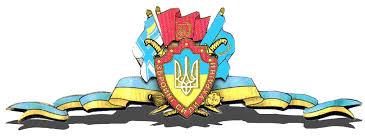 Зимові педагогічні студіїФахова інформація для вчителі в курсу « Захист України» Вивчення курсу «Захист України». Вимоги  безпеки. Ресурс організації військово –патріотичного виховання.Консультант Центру  К.Маліцька29.01.202Методичні рекомендації про викладання предмета «Захист України» у 2020/2021 навчальному році  Додаток  до листа Міністерства освіти і науки України  від 11.08.2020 № 1/9-430 Посилання : https://www.schoollife.org.ua/metodychni-rekomendatsiyi-pro-vykladannya-predmeta-zahyst-ukrayiny-u-2020-2021-navchalnomu-rotsi/Відповідно до постанови Кабінету Міністрів України від 26.02.2020№ 143 «Про внесення змін до деяких постанов Кабінету Міністрів України»та наказу МОН від 31.03.2020 № 464 «Про внесення змін до типової освітньої програми закладів загальної середньої освіти III ступеня» назву навчального предмета «Захист Вітчизни» змінено на «Захист України».  Навчально-методичне забезпечення (підручники, навчальні посібники, засоби навчального призначення) використовуватиметься  в 2020-2021 н.р. те саме, що й при вивченні предмета «Захист Вітчизни». Вивченння курсу « Захист України» за оновленою програмою  розпочнеться з нового навчального 2021-2022 року Корисні посилання для організації в ЗЗСО військово-патріотичного вихованняКалендар пам’ятних дат України на 2021 рік прийнятий постановою Верховної Ради УкраїниПосилання : https://uinp.gov.ua/dokumenty/normatyvna-baza-shchodo-pamyatnyh-dat-ta-yuvileyiv/pamyatni-daty-ta-yuvileyi-na-2021-rikКалендар прав людини - Council of Europewww.coe.int › publi.coe.int › Compass › Зміст › Українська звитяга і мужність: Хрестоматія з військово-патріотичного виховання учнівської молоді / Упорядник Рудюк С.П.- Тернопіль: Навчальна книга-Богдан, 2010.- 576 с.БОРОТЬБА УКРАЇНСЬКОЇ ПОВСТАНСЬКОЇ АРМІЇ ЗА НЕЗАЛЕЖНІСТЬ УКРАЇНИ. ПРАВДА І ВИМИСЛИ. (матеріали круглого столу 12 липня 2005 року). - К: 2005.Богдан С.К. Мовний етикет українців: традиції і сучасність. - К.: Рідна мова, 1998.Радевич-Винницький Я. Етикет і культура спілкування. - Львів: СПОЛОМ, 2001.Методичні рекомендації для проведення виховних заходів в загальноосвітніх навчальних закладах до Дня початку кримського спротивуВИМОГИ БЕЗПЕКИ ПІД ЧАС ПРОВЕДЕННЯ ЗАНЯТЬ У КАБІНЕТІ Безпека учнів під час занять у кабінеті предмета забезпечується постійним і неухильним дотриманням планів проведення занять, грамотною експлуатацією обладнання кабінету, а також визначених викладачем заходів безпеки.До роботи з проекційною та відеоапаратурою, іншими апаратними засобами допускаються лише викладач та учні, які мають відповідні навички роботи з нею. На заняттях зі зброєю – перевіряти її справність, переконатися у відсутності гострих задирок, заклинень та інших причин травматизму учнів. Обов’язково перевіряти зброю на розрядженість. ВИМОГИ БЕЗПЕКИ ПІД ЧАС ПРОВЕДЕННЯ ЗАНЯТЬ НА МІСЦЕВОСТІ Місцевість для занять обмежується. Обмежена ділянка місцевості доводиться до тих, хто навчається, при необхідності та за умов виконання вправ її межі позначаються попереджувальними знаками (позначками). Використання холостих патронів на заняттях дозволяється тільки військовослужбовцям і викладачу предмета. Метання навчальних гранат дозволяється, коли в радіусі не менше 100 м від рубежу метання відсутні люди та об’єкти, що підлягають небезпеці. Категорично забороняється: - брати в руки вибухонебезпечні предмети; - використовувати бойові патрони на тактичних заняттях; - проводити імітаційну стрільбу різного виду патронами з навчальної і саморобної зброї. Виявлені в учнів вибухонебезпечні предмети підлягають негайному вилученню. ВИМОГИ БЕЗПЕКИ ПІД ЧАС ПРОВЕДЕННЯ СТРІЛЬБ У СТРІЛЕЦЬКОМУ ТИРІДо навчальних стрільб у стрілецькому тирі допускаються учні, які пройшли інструктаж з вимог безпеки під час стрільб та склали заліки, результати яких зафіксовано у журналі, знають матеріальну частину зброї та можуть нею користуватися. Під час навчальних стрільб у стрілецькому тирі потрібно дотримуватись наступних правил поведінки та вимог безпеки: – без дозволу керівника учні не повинні: заходити до приміщення тиру; брати до рук зброю; виносити боєприпаси та зброю з приміщення тиру;  заряджати та розряджати зброю; проводити підготовку до стрільби (прицілюватися); проводити стрільбу. Забороняється: – перебування учнів у приміщенні стрілецького тиру без викладача предмета або керівника стрілецького гуртка (далі – керівник); – спрямовувати зброю в бік від мішеней, наводити її на людей; – брати зброю чи підходити до неї без команди. Вимоги безпеки перед початком навчальних стрільб у стрілецькому тирі Перед початком навчальних стрільб керівник повинен перевірити: – знання учнями вимог безпеки при стрільбі; – справність зброї, наявність боєприпасів та мішеней; – стан приміщення стрілецького тиру, стан освітлення та обладнання. Керівник повинен забезпечити належну поведінку і безпеку учнів на вихідному рубежі та безпечне проведення стрільб на вогневому рубежі. Вимоги безпеки під час проведення навчальних стрільб У приміщенні стрілецького тиру можуть знаходитися тільки учні, зазначені у списку допущених до стрільб. На вихідному рубежі керівник роздає учням визначену кількість набоїв. Учні доповідають керівникові про їх отримання та чекають подальших команд. Учні підходять до зброї тільки після команди керівника «На вогневий рубіж кроком руш». Після команди керівника «Заряджай» учні самостійно заряджають зброю та доповідають керівникові про свою готовність. Учні проводять стрільбу тільки після команди керівника «По мішенях – вогонь». Після закінчення стрільб учні  доповідають про їх закінчення і самостійно розряджають зброю . Керівник повинен оглянути зброю кожного учня, який закінчив стрільбу. Тільки після того, як усі учні повідомлять про закінчення стрільб, керівник дає команду «До мішеней кроком – руш» та разом з учням підходить до мішеней, де проводиться аналіз результатів стрільби кожного учня. Вимоги безпеки після закінчення навчальних стрільб Після закінчення стрільб керівник разом з командиром навчального взводу або старостою стрілецького гуртка :-переносять зброю у спеціально відведене місце, де проводять її огляд, чищення та змащування. - Почищена зброя під наглядом керівника переноситься до кімнати її зберігання. -У журналах «Обліку відвідування» та «Обліку видачі боєприпасів» керівник робить відповідні записи. Вимоги безпеки у разі виникнення надзвичайної ситуації -У разі виникнення надзвичайної ситуації керівник негайно припиняє стрільби та виводить учнів з приміщення стрілецького тиру. -Потерпілим надається перша долікарська медична допомога, викликається швидка медична допомога та інформується адміністрація навчального закладу про виникнення надзвичайної ситуаціПроотимінна безпека дітей в ЗЗСОЗ метою підвищення протимінної безпеки населення та дітей в загальноосвітніх навчальних закладах рекомендовано запланувати цикл уроків та виховних заходів, присвячених поводженню учнів з вибухонебезпечними предметами (лист Міністерства освіти і науки України від 19.08.2014 № 1/9-419 «Щодо проведення уроків та виховних заходів з питань протимінної безпеки населення та дітей у загальноосвітніх навчальних закладах»). Проведення уроків можна здійснити  з використанням відеоматеріалів з питань протимінної безпеки для дітей, що розроблені Державною службою з надзвичайних ситуацій, ОБСЄ, ЮНІСЕФ. Ці матеріали  отримали статус соціальної реклами від Національної Ради з питань телебачення та радіомовлення. З цими матеріалами можна ознайомитись в Інтернеті за посиланнями: https://www.dropbox.com/s/6tqoszr2xmiz5lj/Mines.mp4; https://www.dropbox.com/s/wra85b4hfpdmagn/mns%20720x576%20low%2003. 08.14.avi; https://www.dropbox.com/s/z8fz2ktrd2f0nm7/mns%20720x405%2003. 